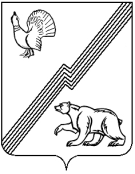 АДМИНИСТРАЦИЯ ГОРОДА ЮГОРСКАХанты - Мансийского автономного округа – ЮгрыПОСТАНОВЛЕНИЕот 12 ноября 2019 года                                                                                                                 № 2424О признании утратившими силунекоторых постановлений администрации города Югорска В соответствии с Федеральным законом от 05.04.2013 № 44-ФЗ «О контрактной системе в сфере закупок товаров, работ, услуг для обеспечения государственных и муниципальных нужд», постановлением Правительства Российской Федерации от 30.09.2019 № 1279               «Об установлении порядка формирования, утверждения планов-графиков закупок, внесения изменений в такие планы-графики, размещения планов-графиков закупок в единой информационной системе в сфере закупок, особенностей включения информации в такие планы-графики и требований к форме планов-графиков закупок и о признании утратившими силу отдельных решений Правительства Российской Федерации»:Признать утратившими силу постановления администрации города Югорска:- от 01.09.2015 № 2915 «О порядке формирования, утверждения и ведения планов закупок товаров, работ, услуг для обеспечения муниципальных нужд»;- от 01.12.2016 № 3048 «О внесении изменений в постановление администрации города Югорска от 01.09.2015 № 2915 «О порядке формирования, утверждения и ведения планов закупок товаров, работ, услуг для обеспечения муниципальных нужд»;- от 06.09.2017 № 2152 «О внесении изменения в постановление администрации города Югорска от 01.09.2015 № 2915 «О порядке формирования, утверждения и ведения планов закупок товаров, работ, услуг для обеспечения муниципальных нужд»;- от 19.10.2015 № 3158 «О требованиях к формированию, утверждению и ведению плана-графика закупок товаров, работ, услуг для обеспечения нужд субъекта Российской Федерации и муниципальных нужд, а также о требованиях к форме плана-графика закупок товаров, работ, услуг»;- от 08.04.2016 № 804 «О внесении изменений в постановление администрации города Югорска от 19.10.2015 № 3158 «О Порядке формирования, утверждения и ведения планов-графиков закупок товаров, работ, услуг для обеспечения муниципальных нужд»;- от 01.12.2016 № 3049 «О внесении изменений в постановление администрации города Югорска от 19.10.2015 № 3158 «О Порядке формирования, утверждения и ведения планов-графиков закупок товаров, работ, услуг для обеспечения муниципальных нужд»;- от 01.03.2018 № 600 «О внесении изменения в постановление администрации города Югорска от 19.10.2015 № 3158 «О Порядке формирования, утверждения и ведения планов-графиков закупок товаров, работ, услуг для обеспечения муниципальных нужд»;- от 09.10.2018 № 2758 «О внесении изменений в постановление администрации города Югорска от 19.10.2015 № 3158 «О Порядке формирования, утверждения и ведения планов-графиков закупок товаров, работ, услуг для обеспечения муниципальных нужд».Опубликовать постановление в официальном печатном издании города Югорска и разместить на официальном сайте органов местного самоуправления города Югорска.Настоящее постановление вступает после его официального опубликования, но не ранее 01.01.2020.Глава города Югорска                                                                                                А.В. Бородкин